РОССИЙСКАЯ  ФЕДЕРАЦИЯРЕСПУБЛИКА  КАРЕЛИЯСовет Кривопорожского сельского  поселенияРЕШЕНИЕ № 4-22-6322 заседание четвёртого созыва13  мая  2021год                                                                                                  Об установлении источников официального опубликования муниципальных правовых актовКривопорожского сельского поселенияВ соответствии с частью 3 статьи 47 Федерального закона от 06.10.2003 N 131-ФЗ "Об общих принципах организации местного самоуправления в Российской Федерации", статьей  38   Устава Кривопорожского сельского поселения,Совет Кривопорожского сельского поселения решил:1.  Установить, что источниками официального опубликования муниципальных правовых актов Кривопорожского сельского поселения являются: 1) периодическое печатное средство массовой информации Кривопорожского сельского поселения  - "Информационный бюллетень";  2) Общественно-политическая газета Кемского  района  Республики Карелии  «Советское Беломорье» 3) официальный сайт администрации Кривопорожского сельского поселения (https://кривопорожское.рф/) ;2. Обнародование муниципальных правовых актов осуществляется путем размещения текстов муниципальных правовых актов на стенде администрации Кривопорожского сельского поселения, в библиотеке Кривопорожского сельского поселения, школе, клубе, магазине и других общественных местах. Председатель Совета Кривопорожскогосельского  поселения 	                                                                                        А.С.СуханГлава Кривопорожскогосельского поселения                                                                                              Е.М.Семенова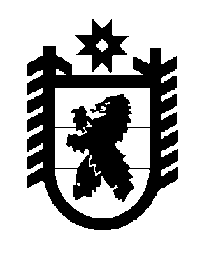 